DIMANCHE 24 AVRIL 2022CHALLENGE DE LA VILLE DE SAINT-NAZAIRETerrain stabilisé d‘’HEINLEX’’Rue Pierre Marie CURET 44600 Saint-Nazaire32 Doubles Propagande Toutes Divisions          Application du RTITenue uniforme pour chaque équipe dès le début de la compétitionDébut des jeux 8h00 pénalité 8h10 arrêt 12h00 reprise 14h00 précise pénalité 14h10Tirage au sort intégral le dimanche 24 avril 2022 à 7h15Arbitré par Mr Christian GUEFFIER Arbitre NationalPartie en 1h30 ou 13 points Tirage au sort à chaque partieEngagement à adresser avec fiche et chèque à :Mr  BEAUDREMONT BRUNO 16 rue du Nicaragua 44600 Saint-Nazaire tel : 06 51 53 92 64 Email : bruno.beaudremont@gmail.com         Restauration sur place : Grillades (saucisses, merguez, poitrine de porc, steaks hachés) sandwichs jambon, pâtéFrites, Tomates grillées. (selon consignes sanitaires)                     La présidente du CBD44                                                                                       Le Président du SNOS                    Mme Véronique GOURET                                                                                           Mr Luc YVIQUEL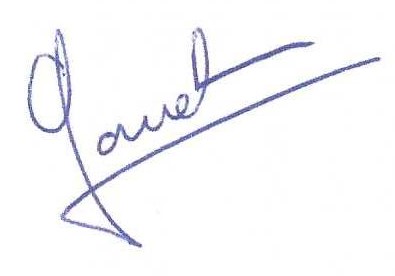 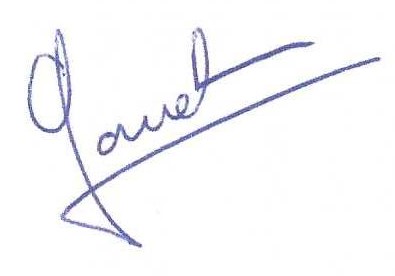 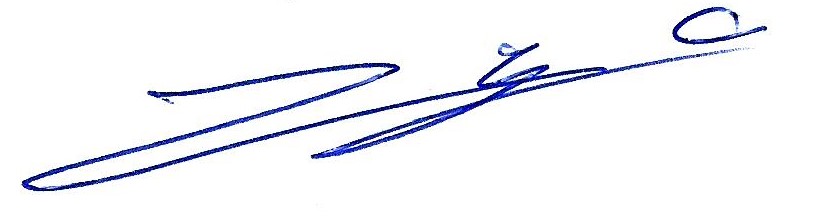 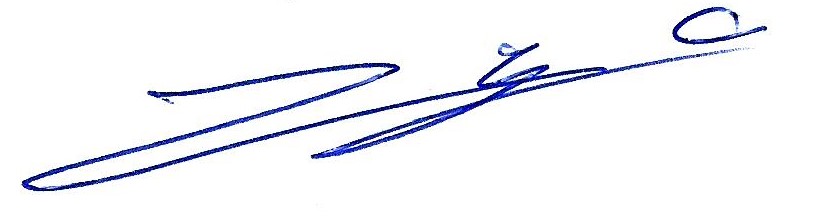 